Министерство образования и науки Республики Казахстан ГККП «Высший колледж, город Кокшетау» при управлении образования Акмолинской области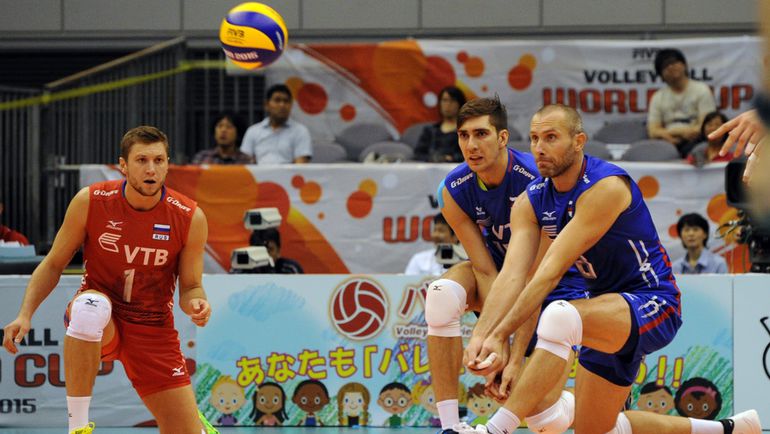 Разработка урока по физической культуре на тему «Волейбол»                                                                                      Преподаватель физической культуры Н.РаджабоваТехнологическая    карта    учебного занятия физичекой культурыДата ___ _______________группа ______ ________________________Дисциплина ___физическая культура___________________________________________Урок №  _________Тема  __ВОЛЕЙБОЛ. Приём и передача мяча. Совершенствование нападающего удара и блока. Учебная игра.Цель занятияобразовательная ____совершенствование навыков и умений игры в волейбол____развивающая____развитие скоростных качест, координации движения, ловкости, выносливости, мышления._воспитательная _____воспитание чувства товарищества, реальной самооценки личности_Тип занятия_______комбинированное_____________________________________________Обеспечение занятияа) Используемые тесты и контрольные нормативы____________________________________________________________________________б)ТСО/спортивный инвентарь____волейбольная сетка, волейбольные мячи, свисток, секундомер, фишки, скакалки________________________________________________Межпредметная связь  _физика, физиология,_________________________________Литература  к  занятию:Ю. Клещёв "Спортивные игры" (Москва "Высшая школа" 1980г.)___стр. 72- 74,77_Ход занятияПреподаватель  _____________________                                                 (подпись)№п/п	Этапы занятиДозировкаМетодические указания1.Вводно-подготовительная часть25 минПостроение, приветствие, проверка присутствующих, сообщение темы и цели занятия;Напомнить технику безопасности призанятиях волейболом;Разновидности ходьбы;Разновидности бега: (приставным шагом, скрестным шагом, с высоким подниманием бедра, сза хлёстами голени назад, прямыми ногами вперед, прямыми ногами назад, подскоками, олений шаг);Обще развивающие упражнения на месте;Прыжки на скакалке;Подтягивания .Обратить внимание на внешний вид.Следить за правельностью выполнения упражнений.2.Основная часть55 минПередача мяча сверху двумя руками;А) просмотр видео урока № 1 (5мин.30)Б) работа в парах – поднять мяч над собой двумя руками сверху, затем выполнить передачу напарнику.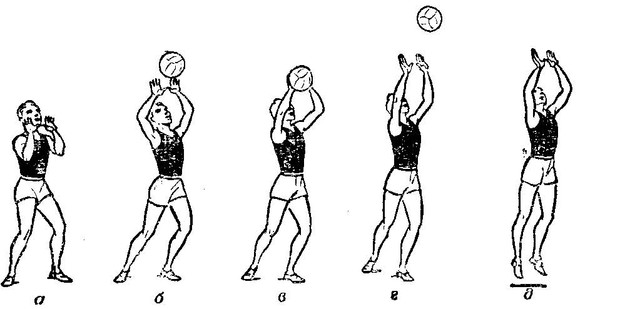 Приём и передача мяча снизу двумя рукамиА) просмотр видео урока № 2 (6.10)Б) работа в парах – поднять мяч над собой двумя руками снизу, затем выполнить передачу напарнику.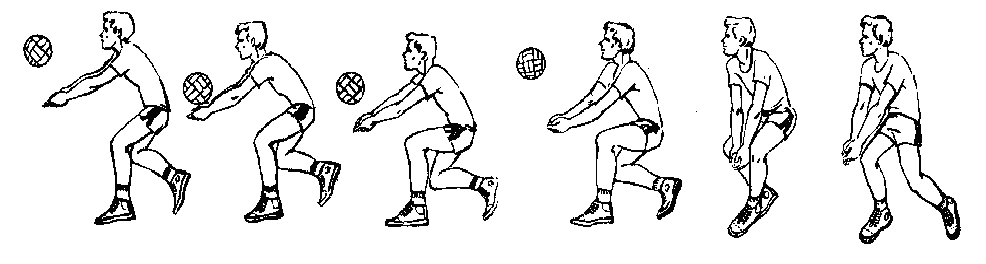 В) Работа в парах. Один игрок выполняет удар одной рукой к ногам напарника. Напарник старается принять мяч двумя руками снизу.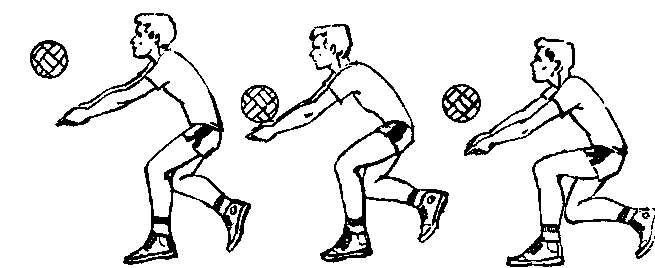 Нападающий удар Просмотр видео урока № 3 (5 мин.)Построится в одну колонну. Поочередно выполнение нападающего удара.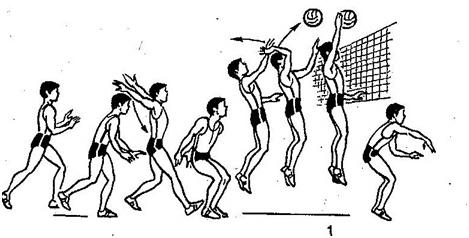 Блокирование. (объяснение положения перед прыжком и в прыжке)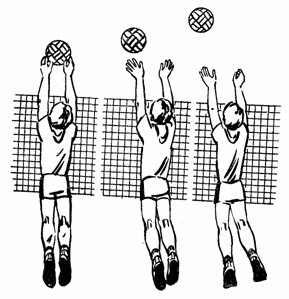 Учебная играНапоминание стойки: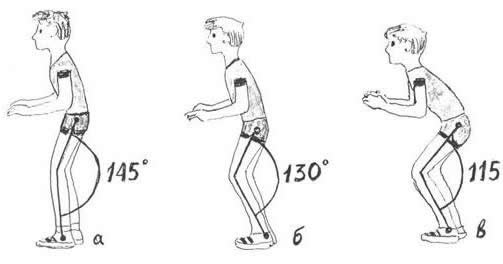 Объяснение и показ.Следить за правельностью выполнения упражнений.объяснение положения перед прыжком и в прыжке3.Заключительная часть10 минПостроение в одну шеренгу.Подведение итогов занятия. (что получилось, что нет)Выставление оценок.Похвалить лучших.Напомнить ошибки по технике и тактики.Напомнить правила.Рефлексия____упражнения на востановление дыхания или на внимание__________________Домашнее задание выполнение недельного двигательного режимаОрганизованный уход